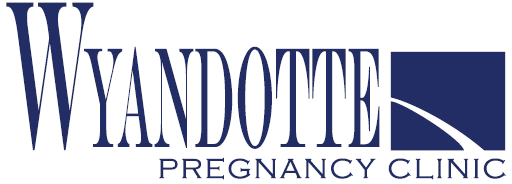 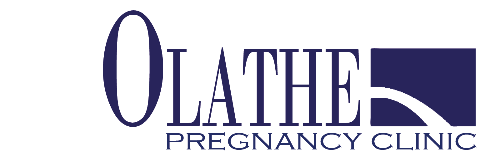 Confidential Application for VolunteersName ____________________________________________	Date ________________Address __________________________________________________________City   ________________________   State __________    Zip Code __________Phone  _______________________   Birthdate _________________________   Marital status ____________________Email ____________________________  Occupation/Employer ________________________________________________________ Previous volunteer and/or board experience (if any). ____________________________________________________________________________________________________________________________________What church do you attend? __________________________________Please list any college degrees or areas of study you have completed? Briefly state why you are interested in serving as a WPC Volunteer.________________________________________________________________________________________________________________________________ ________________________________________________________________  What special gifts, talents, or personality traits do you bring to this ministry? ________________________________________________________________ ________________________________________________________________Under what circumstances would you consider abortion as an alternative for a woman with a crisis pregnancy?      Never an option __________   In cases of rape/incest ________      In cases of extreme severe psychological distress   ________      Other _________________________________________________________Do you know someone who is post-abortive?    _________Have you ever helped someone obtain an abortion or have you had on yourself? ____________________________________________________________________________________________________________________Is there anything else you want us to know about you? ___________________________________________________________ ___________________________________________________________Signature ________________________________________   Date ______________Hours of availabilityOur hours:Mon-Wed and Friday: 9am-5:00pmThursday: 11am -7:00pmIf possible, we would like for you to volunteer a minimum of 2-4 hours.Please list the times you would like to volunteer:Monday _______________________ Tuesday _______________________ Wednesday ____________________Thursday _____________________Friday ________________________Other availability_______________________________________________ReferencesPlease list two personal references we may contact:Name                                         Relationship         Phone #   1.  _________________________     ______________       ________________2.  _________________________      ______________       ________________I understand that WPC may perform background checks and/or contact mypersonal references.Signature ___________________________________    Date ______________Thanks so much for your interest in the Wyandotte Pregnancy Clinic!Commitment Statements(Please sign and return this signature page.)Confidentiality and Legal Statement (see separate copy)By signing below, you are stating that you have read and fully understand thelimits involved with the work at Wyandotte Pregnancy Clinic.Signature ___________________________________________    Date___________Policy on Abstinence and ContraceptivesWyandotte Pregnancy Clinic promotes abstinence (sexual purity before marriage).Wyandotte Pregnancy Clinic will not provide or refer for contraception.Your signature below signifies that you have reviewed and agree to uphold ourpolicy on abstinence and contraceptives.Signature __________________________________________     Date___________Statement of Faith (see separate copy)By signing below, you are stating that you have read and agree to uphold the Wyandotte Pregnancy Clinic’s Statement of Faith.Signature __________________________________________      Date_______________Printed Name ___________________________________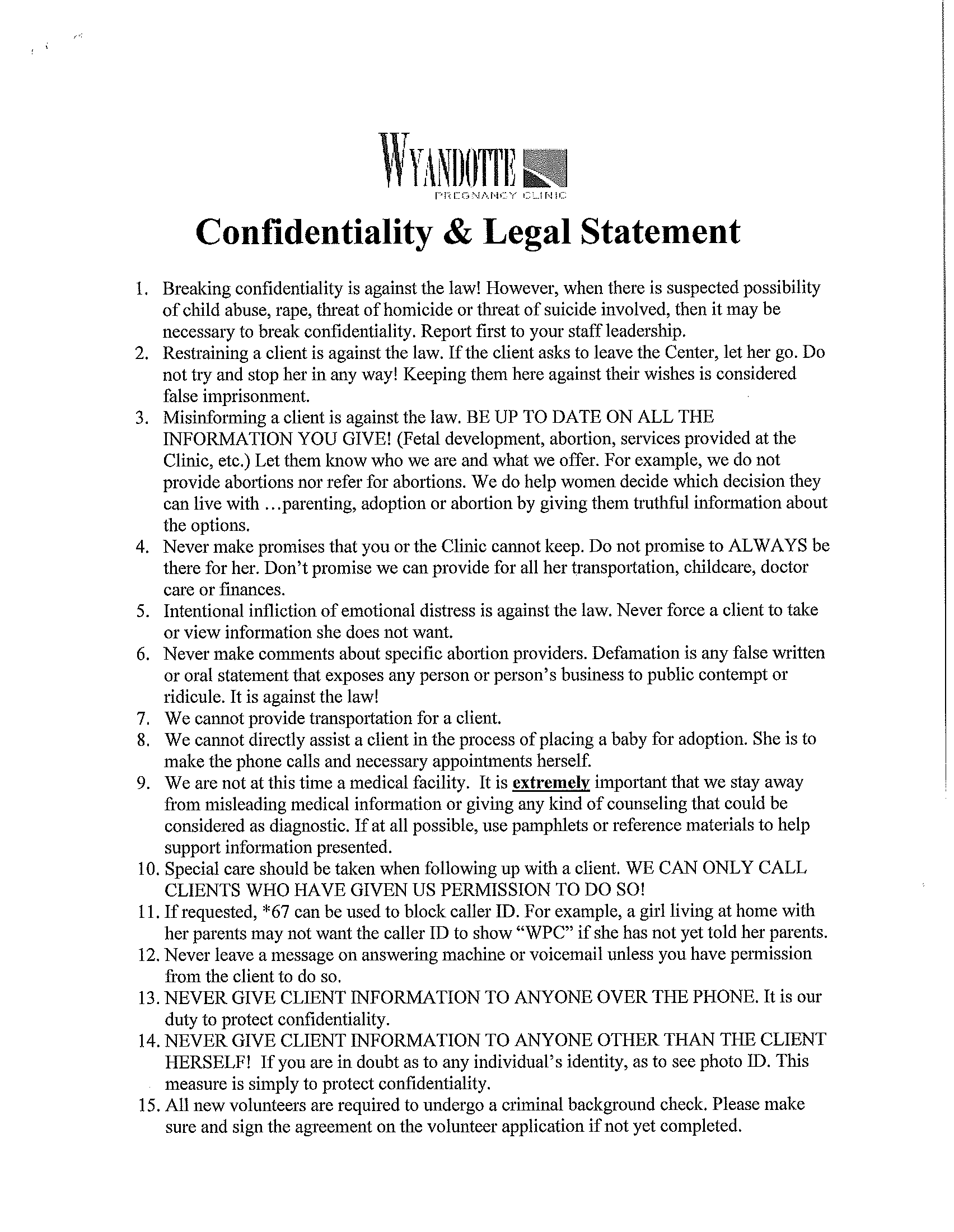 Statement of FaithWe believe:The Bible is the inspired Word of God.There is one God, eternally existing in three persons; God the Father, God the Son, and God the Holy Spirit.That Jesus Christ died for the atonement of our sins, rose from the dead, and is seated at the right hand of the Father.That salvation is by grace, through faith in Christ.That God creates all human life in His image.That each life has eternal value.The sanctity of human life from conception/fertilization to natural death.Vision StatementMaking abortion unthinkable, one life at a time.Mission StatementServing families facing an unplanned pregnancy with Christ-like compassion.